Всех приветствует Лига кадетского спорта!Лига кадетского спорта завершает 2023 год проведением в 
г. Москве осеннего финального этапа II Всероссийского военно-спортивного фестиваля имени генералиссимуса А.В. Суворова среди кадет (далее – II Фестиваль) по 12 видам спорта в следующие сроки:- 25-30 сентября: гиревой спорт, баскетбол, настольный теннис и спортивное ориентирование;- 09-14 октября: армейский рукопашный бой, самбо, дзюдо, вольная борьба и греко-римская борьба;- 23-28 октября: гандбол, Фестиваль ВФСК ГТО и шахматы.К участию приглашаются юноши и девушки 12-17 лет силовых ведомств и регионов страны: суворовцы, нахимовцы, кадеты, учащиеся кадетских классов, юнармейцы, казачество и воспитанники патриотических клубов.Прошу Вас рассмотреть возможность:доведения информации о II Фестивале до потенциальных участников своего силового ведомства или региона;участия сильнейших команд на II Фестивале по максимальному числу видов спорта;размещения информации о II Фестивале на сайте своей общеобразовательной организации.II Фестиваль официальный, поэтому отличившиеся участники имеют заслуженное право на присвоение спортивных разрядов.В целях спортивно-патриотического, культурно-исторического и духовно-нравственного воспитания Лигой дополнительно организуется культурная программа в зоопарк и музеи г. Москвы.Все команды-участники без исключения поощряются спортивными подарками и тематической литературой для популяризации физической культуры и спорта, привития детям патриотизма и любви к Отечеству.Контактное лицо: президент Лиги Цой Дмитрий Вячеславович, телефон: 8 (925) 514-66-55, tsoy-2005@yandex.ru (По запросу вышлем Положение).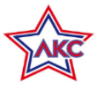 Автономная некоммерческая организацияпо предоставлению услуг в области физической культуры и спорта кадет«ЛИГА КАДЕТСКОГО СПОРТА»tsoy-2005@yandex.ruтел: +7(925)5146655Во славу Отечествавыше знамякадетского спорта России!ПРИГЛАШЕНИЕ к УЧАСТИЮ!